My Mother, Friend Great Woman of God 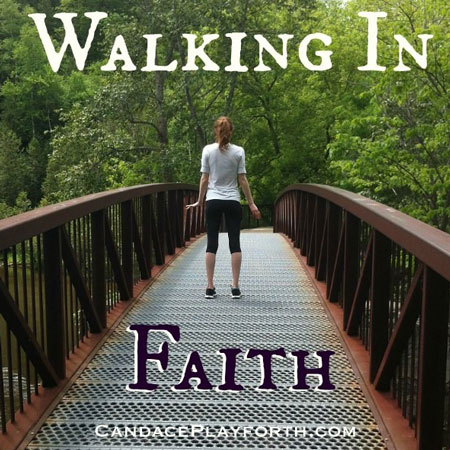 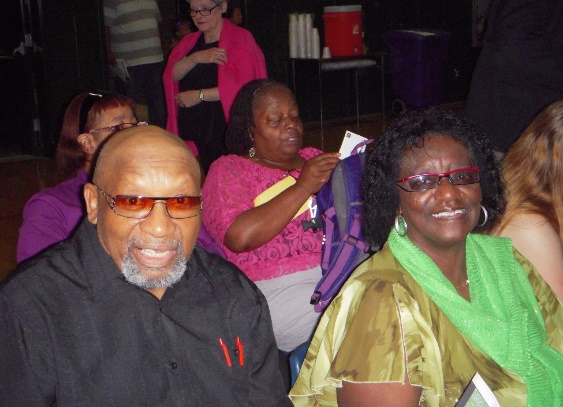 She was soft, but she walked in STRENGTH!She was pretty, but She walked in POWER!She was feminine, but she walked in FAVOR!She was virtuous, but she walked in VICTORY!Heavenly Father,I may not understand how everything will work out, but I trust you. I don’t see a way, but I know you will make a way, I have faith at this very moment you are touching hearts, opening doors,and lining up the right breaks and right opportunities. Things may look dark and bleak now, but I have faith that my dawn is coming!In Jesus’ name 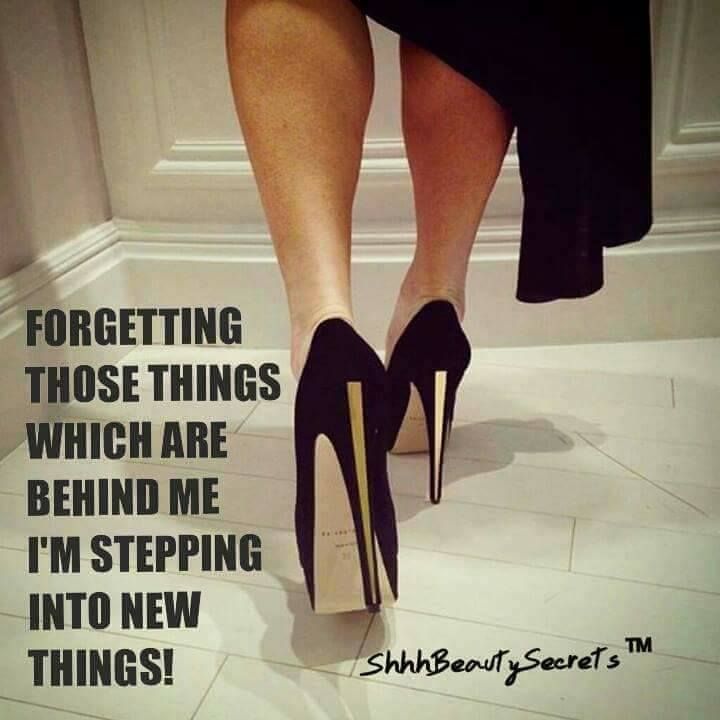 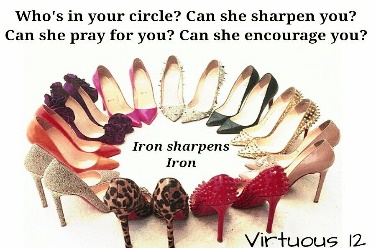 